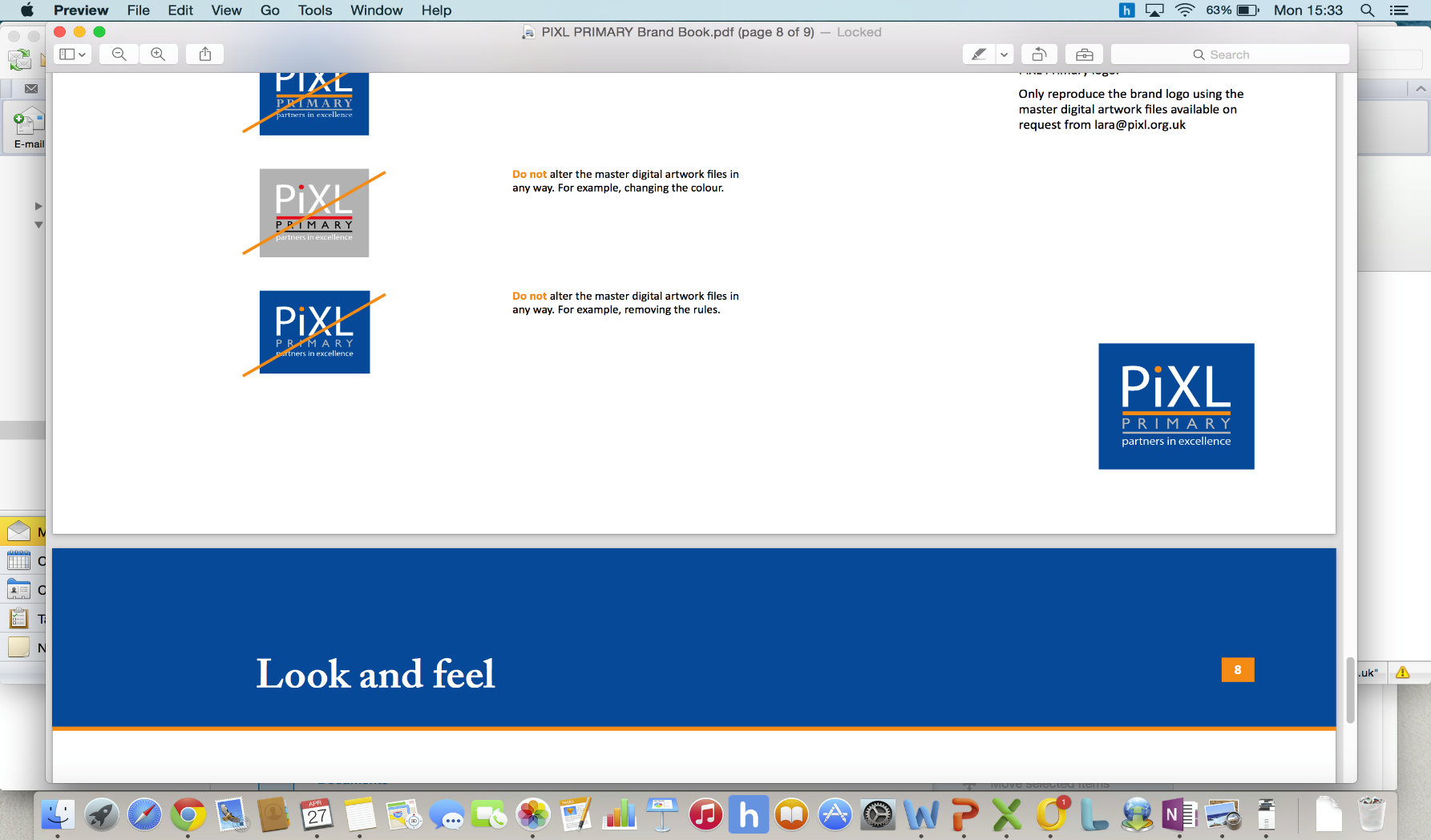 Y5 Transition TherapyCarefully select language for effect Skills Test 1Commissioned by The PiXL Club Ltd.April 2018© Copyright The PiXL Club Limited, 2018Carefully select language for effect Skills Test 1Complete the sentences by inserting a suitable adjective.The _________________ carpenter had built the most beautiful wooden seat. The weather precluded many ___________________ people from going to the beach. Many _____________________ parents and children challenged the headteacher’s decision to cancel breaktimes. Rewrite these two sentences to include an example of figurative language. Identify which form you have chosen. The scrapyard was deserted. ________________________________________________________________________________________________________________________________________________Form:_____________________________The workmen outside were extremely loud. ________________________________________________________________________________________________________________________________________________Form:_____________________________Use the notes in the table to construct a short persuasive paragraph explaining why people should buy a ‘self-stirring’ mug. Highlight any examples of figurative or emotive language, superlatives/comparatives and precisely chosen vocabulary in your paragraph. Self-stirring mugFirst of its kind - uniqueSaves time and concentrationStirs tea or coffee thoroughlyOnly £9.99 – reasonably priced